日期活動名稱活動名稱112年12月28日112年兒童權利公約臉書曝光宣導活動112年兒童權利公約臉書曝光宣導活動今天1228是個有意義特別的日子，感恩今日參與 #大園公所兒少權益暨性平電影公益活動的鄉親，我們一起渡過學習的時光，是件美好的事~life is good💕#兒童權利公約今天看到跟我女兒一樣國二就讀青埔國中的許夏菲同學，台風穩健的在台上和大人們有條理侃侃而談「兒童權利公約」，感觸甚深，體會到教育訓練的重要性，也看到父母和她的弟弟一同到大園公所2樓視廳室，給予許同學支持與打氣，而教育訓練的內在信念是以愛、關懷、陪伴孩子成長，給予他們舞台發揮自身潛力，我想這才是當父母最欣慰之事，期待父母都能成為孩子最大後盾，引導孩童正向發展，建立和諧社會。本活動共85人參加，男性：23人(27%)；女性：62人(73%)。今天1228是個有意義特別的日子，感恩今日參與 #大園公所兒少權益暨性平電影公益活動的鄉親，我們一起渡過學習的時光，是件美好的事~life is good💕#兒童權利公約今天看到跟我女兒一樣國二就讀青埔國中的許夏菲同學，台風穩健的在台上和大人們有條理侃侃而談「兒童權利公約」，感觸甚深，體會到教育訓練的重要性，也看到父母和她的弟弟一同到大園公所2樓視廳室，給予許同學支持與打氣，而教育訓練的內在信念是以愛、關懷、陪伴孩子成長，給予他們舞台發揮自身潛力，我想這才是當父母最欣慰之事，期待父母都能成為孩子最大後盾，引導孩童正向發展，建立和諧社會。本活動共85人參加，男性：23人(27%)；女性：62人(73%)。今天1228是個有意義特別的日子，感恩今日參與 #大園公所兒少權益暨性平電影公益活動的鄉親，我們一起渡過學習的時光，是件美好的事~life is good💕#兒童權利公約今天看到跟我女兒一樣國二就讀青埔國中的許夏菲同學，台風穩健的在台上和大人們有條理侃侃而談「兒童權利公約」，感觸甚深，體會到教育訓練的重要性，也看到父母和她的弟弟一同到大園公所2樓視廳室，給予許同學支持與打氣，而教育訓練的內在信念是以愛、關懷、陪伴孩子成長，給予他們舞台發揮自身潛力，我想這才是當父母最欣慰之事，期待父母都能成為孩子最大後盾，引導孩童正向發展，建立和諧社會。本活動共85人參加，男性：23人(27%)；女性：62人(73%)。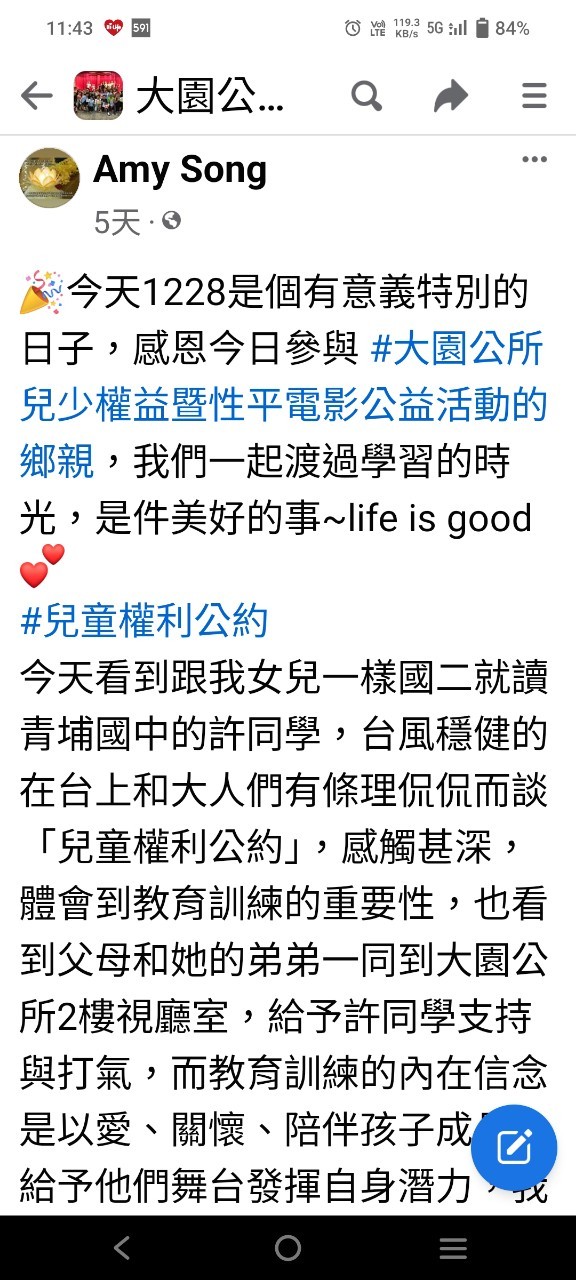 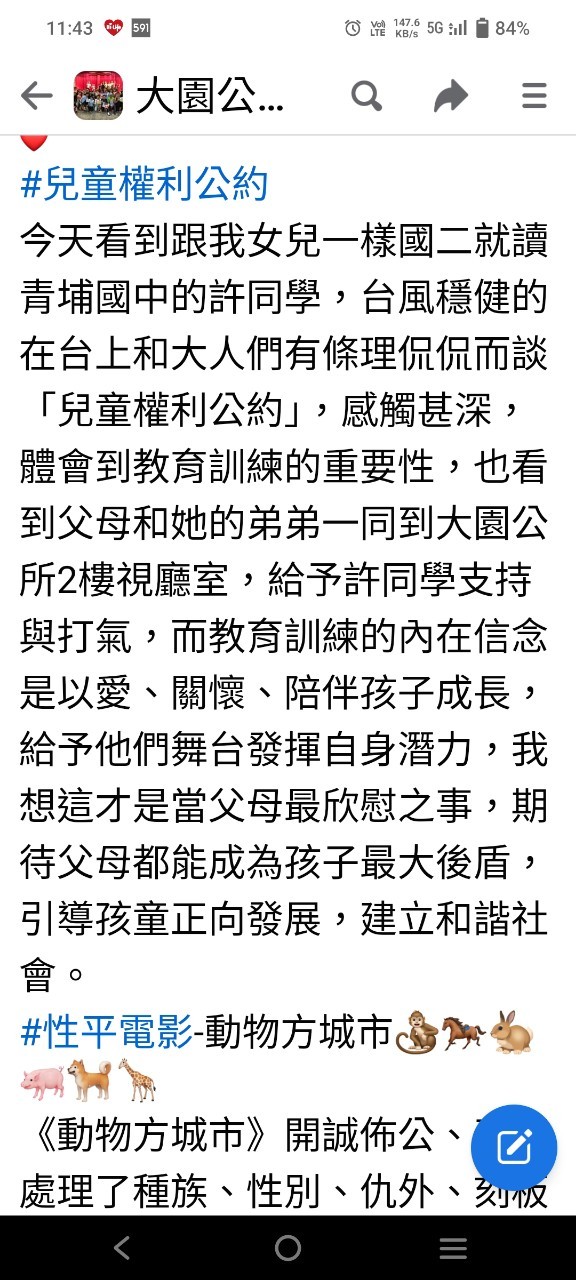 自設大園公所性平社團放置活動及宣導自設大園公所性平社團放置活動及宣導自設大園公所性平社團放置活動及宣導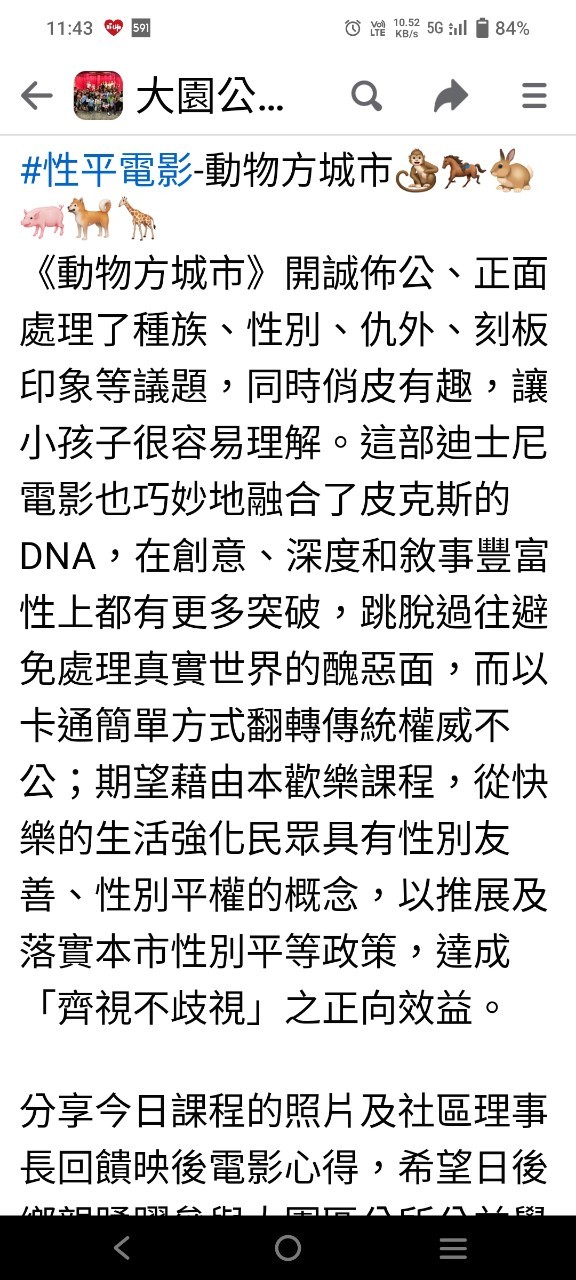 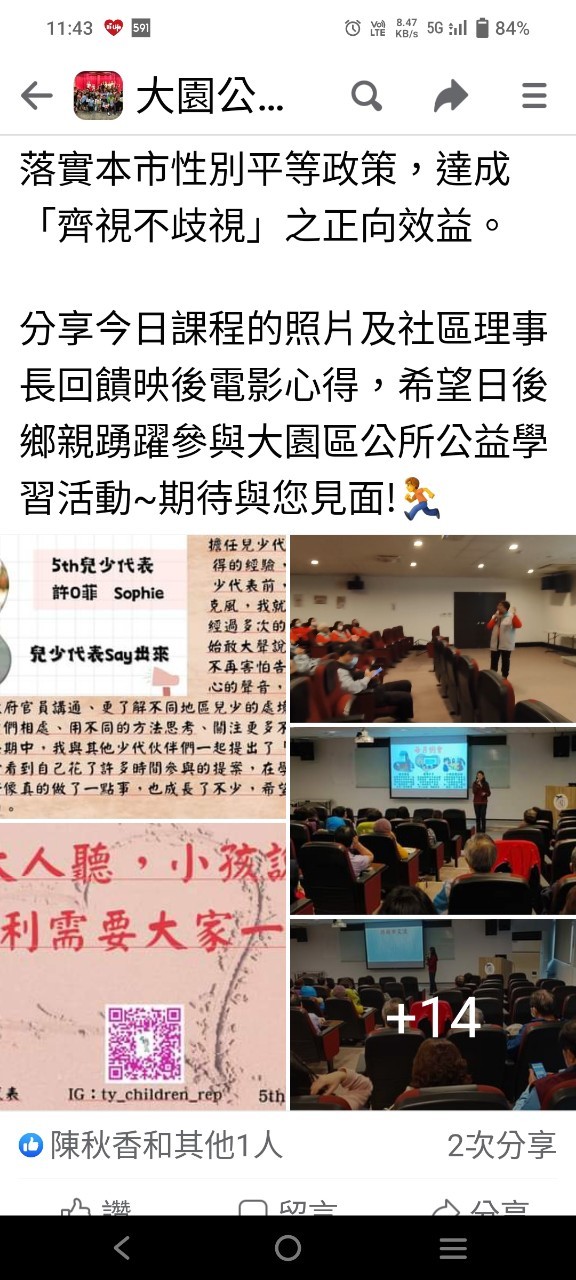 自設大園公所性平社團放置活動及宣導自設大園公所性平社團放置活動及宣導自設大園公所性平社團放置活動及宣導